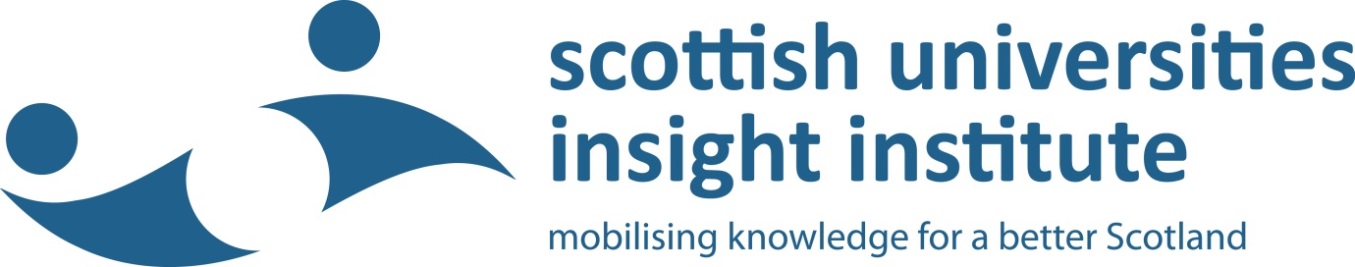 Waterfront Regeneration: Sustainable waterfronts of the future in ScotlandDiscussion of findings and way forwardVenue: Falkirk Wheel
Date: Monday 11th May 2015PROGRAMME9:00 Arrivals and registration9:30 Welcome and presentation of findings and conclusions by Soledad Garcia Ferrari & Harry Smith (University of Edinburgh & Heriot-Watt University) 10:00 Response to findings from the experience of the Oslo waterfront, by Stein Kolsto (Head of Olso Waterfront Planning Office)   10:45 Coffee break11:00 Response to findings from the experience of Bristol waterfront, by Andrew Gibbins (City Design Manager, City Design Group, Planning Division Bristol City Council)11:45 Discussion of findings and responses12:30 Lunch and visit to the Kelpies14:00 Break-out groups: identifying actions15:00 Coffee15:15 Identifying priorities15:30 Responsibilities and timescales16:45 Closing remarks and departure 